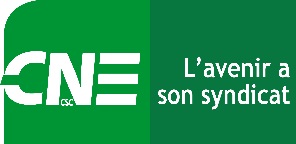 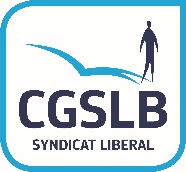 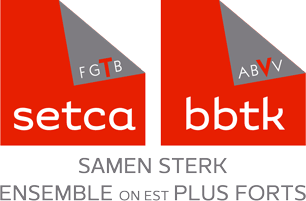 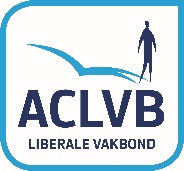 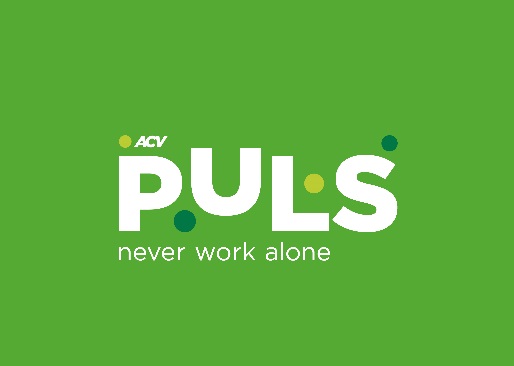 Cahier de revendication pour les négociations 2023-2024 CP 3361. Pouvoir d'achatPrime pouvoir d'achat 2. Mécanisme d'indexationIntroduction d'un mécanisme d'indexation automatiqueCompensation de la perte due au décalage entre l'augmentation sectorielle et l'inflation réelle en 2021-20223. Barème sectorielFinalisation de la classification des emplois dans la convention collective et introduction d'un barème minimum Augmentation proportionnelle des salaires minimums sectoriels4. Formation Droit individuel à 5 jours de formation par anDéfinition uniforme de la formation5. Crédit temps et emplois fin de carrièreMaximiser les possibilités sectorielles du crédit-temps et des emplois fin de carrière 6. RCCMaximiser les possibilités sectorielles7. MobilitéCCT pour les frais de transport (transport privé et remboursement à 100 % des transports publics) Adapter l'indemnité vélo en fonction de la CCT 1648. Délégation syndicaleCCT sur la procédure de constitution, les pouvoirs et le statut de la délégation syndicale9. Prime syndicale 